Rozvinuté schéma příklad 1: https://www.fce.vutbr.cz/TZB/pocinkova.m/vytapeni_soubory/BT01_P5.pdf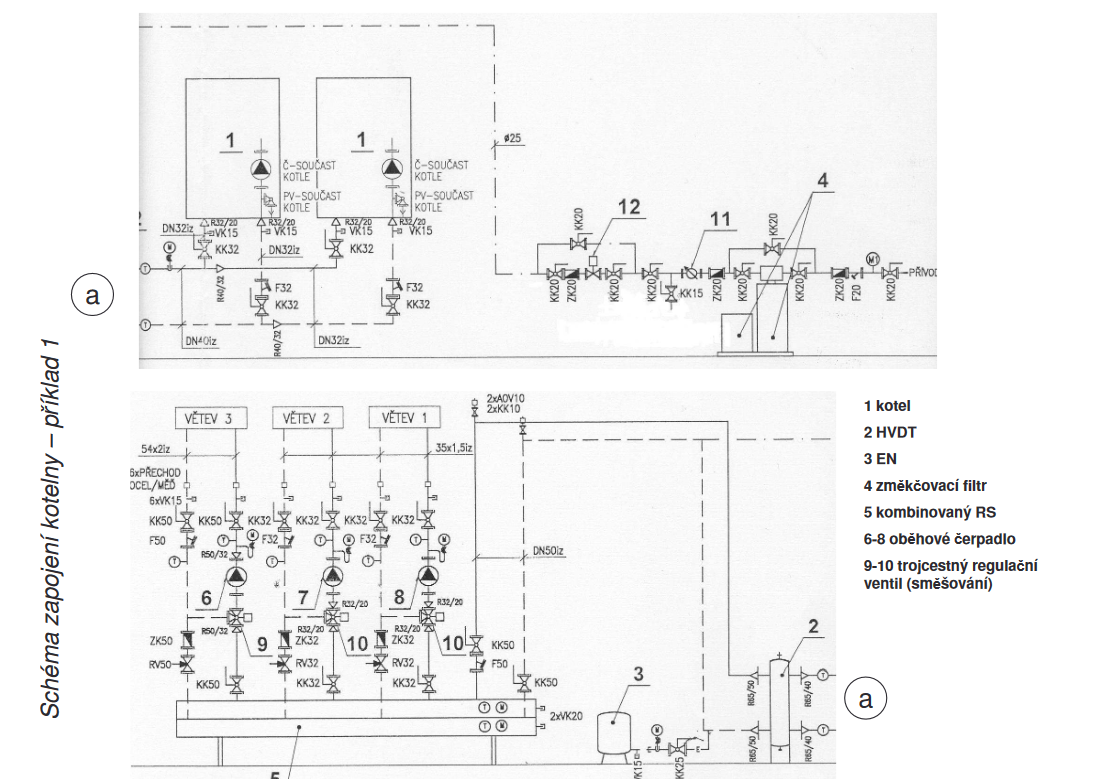 Úkol: Nakreslete a doplňte legendu armatur a potrubí a razítkoVysvětleno ve výuce.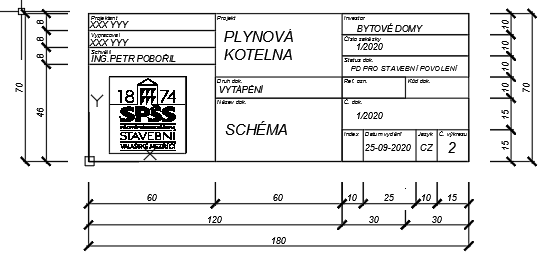 Pokud by byl problém s místem tak použijte zjednodušené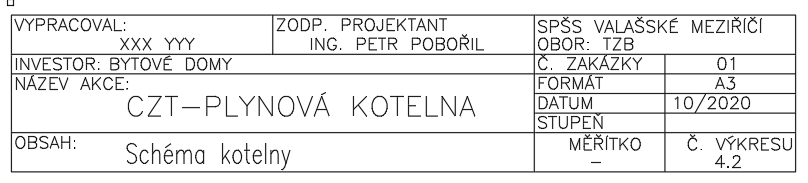 